            2017屏東部落旅遊【生態旅遊。盡在屏北】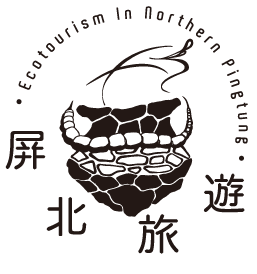           2017 Pingtung Tribe Trip─Ecotourism in northern Pingtung遊程報名表 Registration Form個人資料 (Personal information)個人資料 (Personal information)姓名 (Name)姓名 (Name)（中文姓名之羅馬拼音）就學單位(Affiliation)科系 (Department)通訊地址(Contact address)□□□國家(Country)居留證號碼(Residence permit number)護照號碼(Passport number)聯絡方式(Contact)連絡電話（Phone）             電子信箱（E-Mail）用餐類別（Meal selection）□ 葷食 (meat)     □ 素食(vegetarian)報名資訊 (Registration information)報名資訊 (Registration information)1.活動日期(Date) : 2017年6月17日 (六) /  Jun. 17th, 20172.報名信箱(E-mail) : libau99@gmail.com, loveday412@gmail.com3.報名期限(Registration deadline) : 即日起至2017年5月15日止/  May 15th, 20174.名額限制(Limit quantity) :僅開放1 梯次(25位名額) /  Only 1 team for 25 people5.洽詢電話(Customer service) : 04-350797976.遊程費用(Unit price):原價1800元，外籍遊客優惠價1300元，加贈琉璃珠吊繩一條。(The price is only NT. 1300 for foreigners and buy one can get one aboriginal style string)P.S.煩請自備環保筷、水杯~ 謝謝！ (Please prepare your own chopsticks and water bottles for this trip. Thanks!)1.活動日期(Date) : 2017年6月17日 (六) /  Jun. 17th, 20172.報名信箱(E-mail) : libau99@gmail.com, loveday412@gmail.com3.報名期限(Registration deadline) : 即日起至2017年5月15日止/  May 15th, 20174.名額限制(Limit quantity) :僅開放1 梯次(25位名額) /  Only 1 team for 25 people5.洽詢電話(Customer service) : 04-350797976.遊程費用(Unit price):原價1800元，外籍遊客優惠價1300元，加贈琉璃珠吊繩一條。(The price is only NT. 1300 for foreigners and buy one can get one aboriginal style string)P.S.煩請自備環保筷、水杯~ 謝謝！ (Please prepare your own chopsticks and water bottles for this trip. Thanks!)